HƯỚNG DẪN NỘP TIỀN HỌC PHÍ QUA VIETTELPAYLINK Sinh viên đăng ký online: https://forms.gle/UcBgRH899qWjjoF871.   Ưu điểm ViettelPay:Không phân biệt nội mạng hay ngoại mạng, chỉ cần có số điện thoại là có thể cài đặt và đăng ký ViettelPay. Ứng dụng hoàn toàn miễn phí.2.   Lợi ích mang lại:Thanh toán tiền học phí, tiền KTX nhanh chóng, khi thanh toán mọi lúc, mọi nơi tại bất kỳ nơi đâu, kể cả ngày nghỉ lễ, không phải chờ đợi, không phải xếp hàng.Dịch vụ hoàn toàn miễn phíChuyển tiền liên ngân hàng hoàn toàn miễn phí đến hơn 40 ngân hàng trên toàn quốc. Chuyển tiền mặt đến tại nhà cho mình, người thân trong vòng 2-4hNạp thẻ điện thoại, thanh toán internet, truyền hình giảm 3-5%, thanh toán trả sau giảm 20%Thanh toán tiền điện giảm 20%Thanh toán tiền  nước, đặt vé tàu, xe, máy bay, giúp việc…3.   Hướng dẫn tải ứng dụng3.1 Đối với Sinh viên sử dụng máy SmartPhoneBước 1: Vào App Store/ CHPlay tìm kiểm “ViettelPay” tải về máyBước 2: Chọn Đăng ký  Nhập số điện thoại, họ và tên Sinh viênBước 3: Thiết lập mật khẩu 6 số  xác nhận  nhập mã OTP  hoàn thành đăng ký3.2 Đối với sinh viên không sử dụng máy SmartPhoneBấm *998# bấm gọi  chọn đăng ký  nhập mật khẩu  nhập mã OTP  hoàn thành đăng ký.4.   Hướng dẫn nộp học phí: -    Cách 1: (Thực hiện qua app ViettelPay)Bước 1:  Đăng nhập vào “ViettelPay”  Chọn mục “Nộp phí”  Chọn “PH Trường ĐH  GTVT HCM	”Bước 2:  Nhập mã  “Mã sinh viên/CMND/CCCD” (Học viên nhập CMND/CCCD nếu chưa có Mã sinh viên)  Kiểm tra và thanh toán. -    Cách 2:  Thanh toán tại các điểm giao dịch đại lý, cửa hàng của Viettel toàn quốc.Phụ huynh/sinh viên qua các điểm giao dịch của Viettel trên toàn quốc, đọc mã Sinh viên và chuyển tiền mặt cho nhân viên giao dịch để thanh toánDanh sách các điểm giao dịch của Viettel – truy cập link để xem chi tiết:https://vietteltelecom.vn/ho-tro/thong-tin-hotro/danh-sach-cua-hang (Trên web)(Hoặc có thể tìm kiếm chi tiết các điểm giao dịch ngay trên app ViettelPay) -   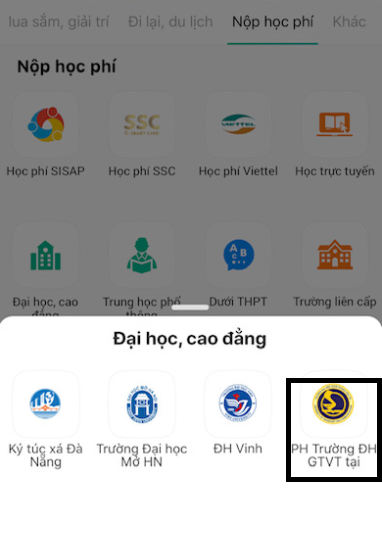 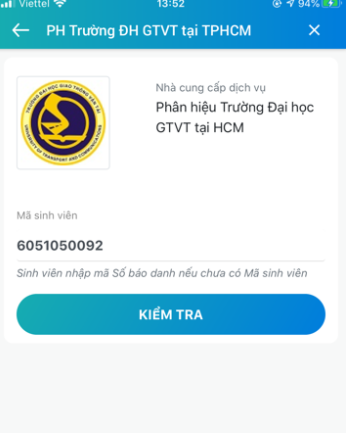 5.  Hướng dẫn liên kết nguồn tiền vào tài khoản ViettelPay: -     Cách 1:  Bước 1:  Đăng nhập vào “ViettelPay”  Chọn “Liên kết thẻ”  Chọn các ngân hàng nội địa   (BIDV, MB, VCB, Viettinbank, Agribank, VIB…..) Bước 2:  Nhập số tiền muốn chuyển từ ngân hàng vào ViettelPay Bước 3:  Nhập các thông tin in trên thẻ ATM bao gồm:    + Số thẻ:  9704 xxxx  xxxx xxxx,      Họ tên không dấu,     ngày hiệu lực:  Ví dụ: 05/19   + Tiếp tục nhập mật khẩu thẻ ATM  Mã OTP  hoàn thành liên kết.    Đối với ngân hàng MB, BIDV, Viettinbank cho phép liên kết trước sau đó nạp tiền sau.         ---------------------------------------------------------------------------------------------------------*     Ghi chú:   Các lần sau muốn nạp tiền vào ViettelPay chỉ cần bấm chọn “nạp/rút tiền”  nhập số tiền muốn chuyển từ ngân hàng vào ViettelPay  chọn ngân hàng đã liên kết  Nhập mật khẩu/OTP.              (  Liên kết thẻ giống như liên kết các ví: momo, zalopay, grappay, moca…)-    Cách 2:  Nạp tiền vào ViettelPay tại các điểm giao dịch, cửa hàng Viettel toàn quốc (Miễn phí)Đầu mối liên hệ hỗ trợ: Phụ trách ViettelPay ngành giáo dục: Mr Hoàng Đình Ngọc Thảo – 0976.13.1616Tổng đài Hotline (24/7): 1800.9000